Biochemistry team flash cards 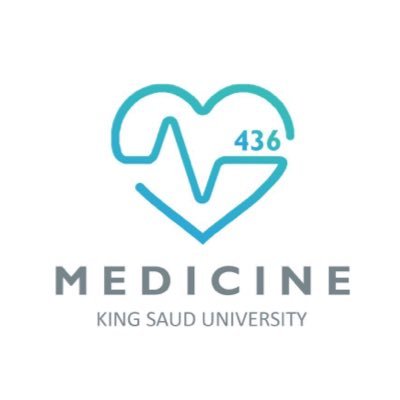 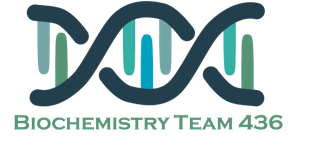             Vitamin A                                         Alzheimer disease                                                                Pathogenesis of cerebral infarctionBiochemistry team flash cards FINAL        Vitamin B6 & B12                                   Cerebrospinal fluid